成人高考ADULT THE UNIVERSITY ENTRANCE EXAM教研组 编成人高考-高起点《理科数学》考前模拟卷第 I 卷(选择题，共 85 分)一、选择题(本大题共 17 小题，每小题 5 分，共 85 分，在每小题给出的四个选项中，只有一项是符合题目要求的)。1. 若sin tan， ，  ，则（ ）	，	2	2 	2 2    	，02		C.  0， 	4  D. 	，  4   2 在ABC 中，若b  2， c 	， B  45 ，则 a 等于（）A.2B.2 或22无解下列函数中，（	）不是周期函数。y  sinx 1y  sinxy  1 cos xy  sin 2x下列成立的式子是（） A.0.8-0.1 ＜log30.8B.0.8-0.1＞0.8-0.2C.log30.8＜log40.8 D.30.1＜30函数 y  2x 的图像与函数 x  log  y 的图像（	）关于 x 轴对称关于 y 轴对称关于直线 y  x 对称是同一条曲线6、若函数 f x 的定义域为0，1则 f cos x的定义域为（） A. 0，1B.  ， C.   ， 	2   2 D. 2k  2k k  Z 	2	2 曲线 y   x 和 x2  y2   4 所围成的最小区域的面积是（）A.43 42已知集合 M={ l，-2 , 3} ,N= {-4 , 5 , 6 , -7}，从这两个集合中各取一个元素作为一个点的直角坐标，其中在第一、二象限内不同的点的个数是（）A.18 B.16 C.14D.10D.-410.长方体有一个公共顶点的三个面的面积分别为 4，8，18，则此长方体的体积为（） A.12B.24 C.36 D.48已知直线l ：x  2  0 和l ：y   3 x ， l 与l的夹角是（）1	2	3	1	25° B.60° C.120° D.150°x  45 是 tanx=1 的 A.充分但非必要条件必要但非充分条件C.充要条件D.既非充分又非必要条件 x  1 r cos圆为参数的圆心在（	）点上。 y  2  r sinA. 1， 2B. 0，5C. 5，5D. 0，0过点 (2 ，-2)且与双曲线 x2  2 y2   2 有公共渐近线的双曲线方程是（） x  y   1 4	2x  y  1 2	4 x  y  12 x   y4	2 1 或 x  y  1 2	415. 过点 P2,3与圆 x2  y2  4x  5  0 相切的直线方程是（	）y  5x  5y  5x  5若 a＜b＜0，则下列不等式中不成立的是（）A. 1 ＞ 1a	b1	1＞a  b	aa＞ba2＞b2直三棱柱的每个侧面的面积为 5 ，底面积是 10 ，全面积是（） A.15B.20C.25 D.35第 II 卷（非选择题，共 65 分） 二、填空题(本大题共 4 小题，每小题,4 分，共 16 分)18.椭圆的中心在原点，一个顶点和一个焦点分别是在直线 x+3y-6=0 与两坐标轴的交点，则此椭圆的标准方程为 	。19.f u  u 1,u  x  lg x ，则 f 10。20.lg（tan43°tan45°tan47°）= 	。已知 A（2,1），B（3，-9），直线 l：5x+y-7=0 与直线 AB 交于 P 点，点 P 分 AB 所成的比为 	。三、解答题（本大题共 4 小题，共 49 分）在边长为 a 的正方形中作一矩形，使矩形的顶点分别在正方形的四条边上，而它的边与正方形的对角线平行，问如何作法才能使这个矩形的面积最大?设函数 f x  ex  x 1求 f x 的单调区间；求 f x 的极值。已知正圆锥的底面半径是 1cm ，母线为 3cm， P 为底面圆周上一点，由 P 绕过圆锥回到P 点的最短路径如图所示，由顶点V 到这条路线的最小距离是多少?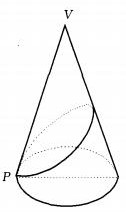 甲、乙二人各射击一次，若甲击中目标的概率为 0.8 ，乙击中目标的概率为 0.6，试计算:（Ⅰ）二人都击中目标的概率；（Ⅱ）恰有一人击中目标的概率；（Ⅲ）最多有一人击中目标的概率。成人高考-高起点《理科数学》考前模拟卷答案及解析一、选择题1.【答案】B【解析】首先做出单位圆，然后根据问题的约束条件，利用三角函数线找出满足条件的角取值范围。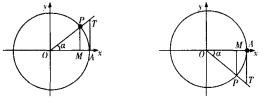 sin tan, , ，		2   2 又sin MP, tan AT ，（1） 0   , sin  tan 2（2）    0, sin  tan 2故选 B。【答案】B【解析】已知两边和其中一边的对角，解三角形时会出现一解、两解、无解的情况，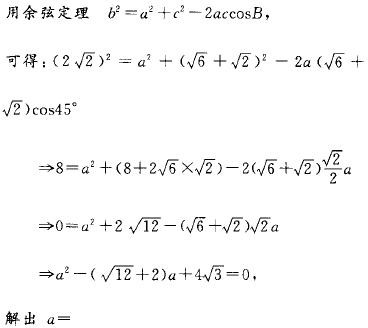 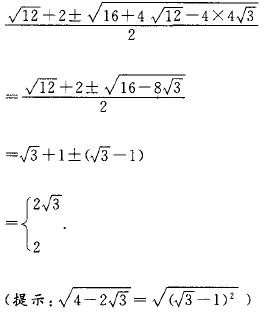 【答案】B【解析】A 是周期函数，B 不是周期函数，C 是周期函数，D 是周期函数。4.【答案】C【解析】A，0.8-0.1 ，因为 a=0.8＜1，为减函数，又因为 x＜0，所以 0.8-0.1 ＞1；log 0.8，因为 a=3＞1，为增函数，0＜x＜1，所以 log 0.8＜0，所以 0.8-0.1 ＞log 0.8，故 A 错。 B，0.8-0.1（如图），因为 a=0.8＜1，为减函数，又因为-0.1＞-0.2，所以 0.8-0.1＜0.8-0.2，故 B 错。C，log30.8 与 log40.8 两个数值比大小，分别看作 y1=log3x 与 y2=log4x 底不同，真数相同， a＞l， O＜x＜l 时，底大，对大，故 C 正确。D，因为 a=3＞1,为增函数，30.1＞30=1，故 D 错。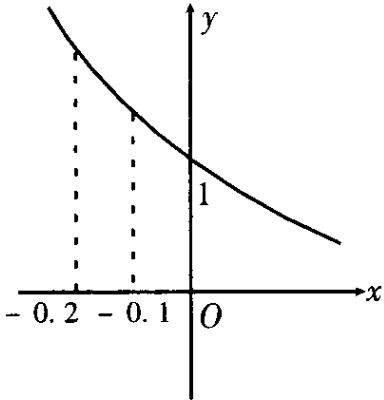 【答案】D【解析】函数 y  2x 与函数 x  log y ，是指对函数的两种书写方式，不是互为反函数，故是同一条曲线，但在 y  2x 中， x 为自变量， y 为函数，在 x  log y 中， y 为自变量， x 为函数。【答案】D【解析】求 f cos x的定义域，就是求自变量 x 的取值范围，由已知函数 f x 的定义域为[0,1]，利用已知条件，将cos x 看作 x，得0  cos x  1， 2k  2【答案】Cx  2k k  Z 2【解析】利用弧度制中的面积公式 S 1 L  r ，如图2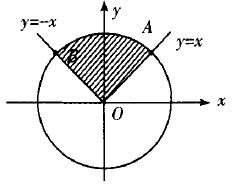 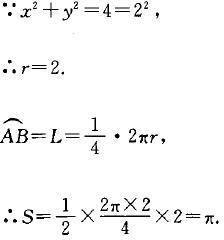 【答案】C【解析】（1）因为第一象限的点的坐标为 x＞0，y＞0；从{ l，-2 , 3}的 1、3 中取一个，1	1有C2 种，所以只能从{-4 , 5 , 6 , -7}的 5 、6 中取一个，有C2 种，共有 8 种。（2）第二象限的点的坐标为 x＜0，y＞0。从 M 中取-2 做横坐标，从 N 中取 5 、6 做纵坐标， 有 2 种；从 N 中取-4、-7 做横坐标，从 M 中取 1 、3 做纵坐标，有 4 种。共有 8+2+4=14。【答案】A【解析】 a  b a  b  1,2 x,2  0 ，即1 x  2  2  0,x  4  0, x  4【答案】B【解析】设长方体的长、宽、高分别为 x、y、z，则长方体有一个公共顶点的三个面的面积分别为 xy、yz、xz，则xy  yz  xz  x2  y2 z2   xyz2又 4  818  576  242V  x  y  z  24【答案】B【解析】直线l 与l   相交所成的锐角或直角叫做l 与l  的夹角，即0   90 ，而选项 C、D 都大于 90°，所以 C、D 排除。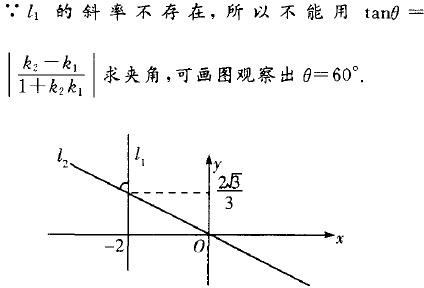 【答案】A【解析】因为 x  45 →tanx=1，所以 x  45 是 tanx=1 的充分条件，又因为 tanx=1→ x  45 +k×180°，不一定能推出 x  45 ，所以 x  45 是 tanx=1 的充分但非必要条件。 13.【答案】A【解析】因为  x  1 r cos ，圆的圆心为O1， 2【答案】A【解析】将双曲线方程化为标准式方程，如图，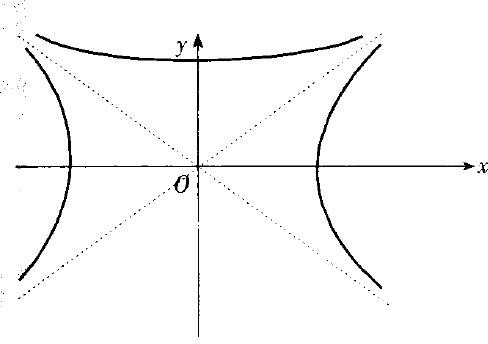 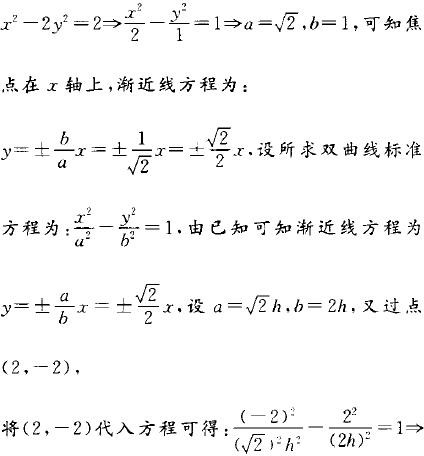 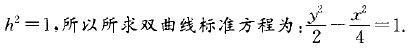 【答案】B【解析】将圆的一般方程配方得出圆的标准方程， x2  y2  4x  5  0  x  22   y2  9  32则点 P5,0在圆上只有一条切线（如图），即 x  5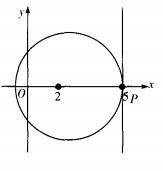 【答案】B【解析】 a＜b＜0 ，1 ＞ 1a	b，选项 A 成立，讨论 B 是否成立时，可用作差比较法：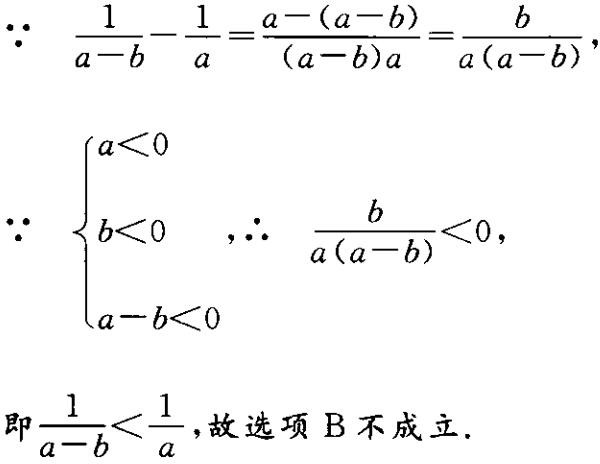 【答案】D【解析】求全面积=侧面积+2 底面积=5×3+10×2=35 ，应选 D。误选 C ，错误的原因是只加了一个底面的面积。二、填空题【答案】 x  y40	4 1 或 y  x  1 40	4【解析】原直线方程可化为 x  y  1，交点（6,0），（0,2）。当点（6,0）是椭圆一个焦6	22	x	y点，点（0,2）是椭圆一个顶点时，c=6，b=2， a 40 ，所以		 140	4当点（0,2）是椭圆一个焦点，点（6，0）是椭圆一个顶点时，c=2，b=6， a2   40 ，所以y   x40	4 1。【答案】0【解析】（x） lg x ，（10） lg10  1, f（10） (10) 1  11  0.【答案】0【解析】lg（tan43°tan45°tan47°）=lg（tan43°tan45°cot43°）=lgtan45°=lg1=0【答案】4【解析】】由直线方程的两点式可得，过 A（2,1），B（3，-9）的方程为：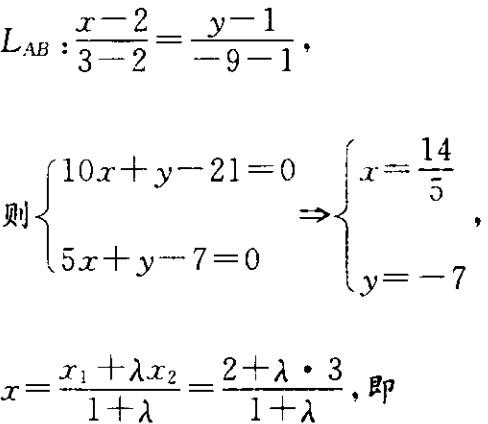 14  2  35	1  4三、解答题【答案】ABCD 是边长为 a 的正方形，EFGH 是要作的矩形。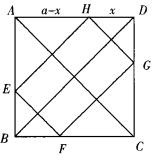 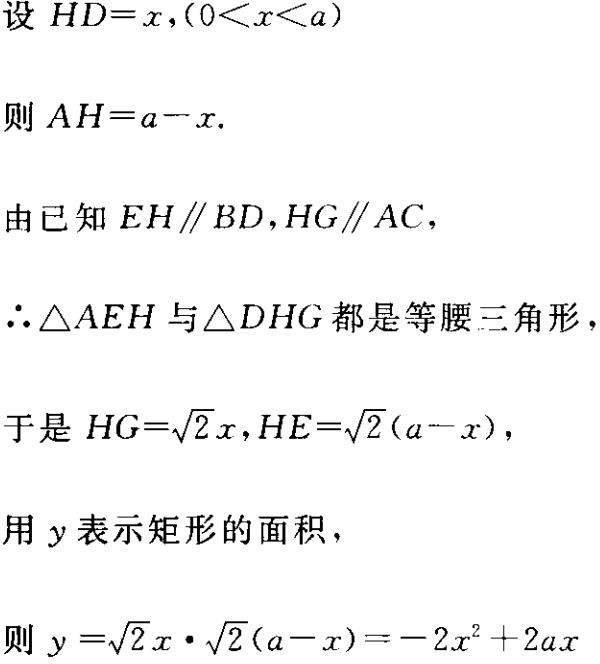 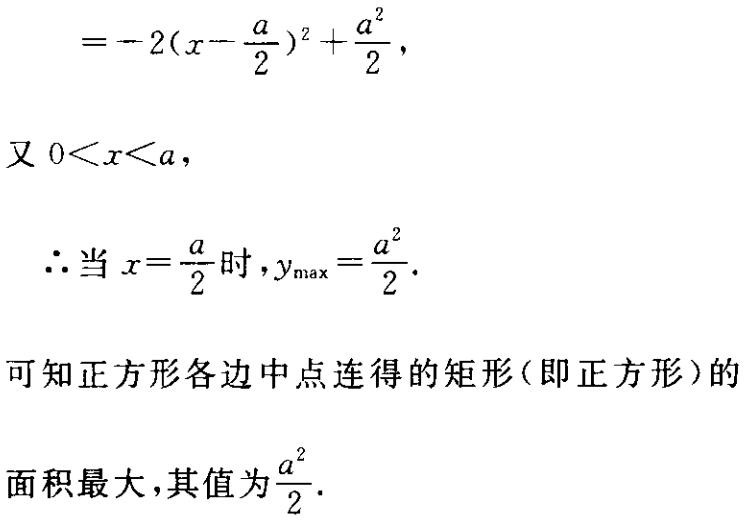 23.（1）函数的定义域为 ， ，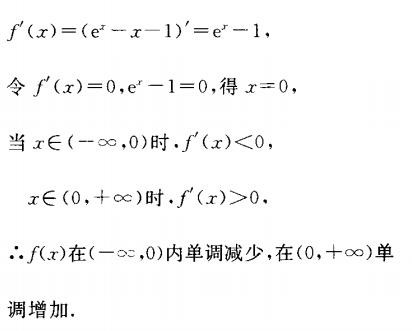 （2） f 0  e0  0 1  11  0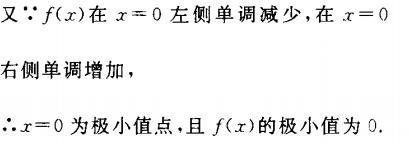 【答案】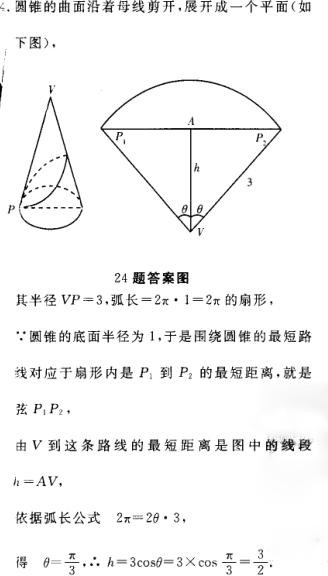 【答案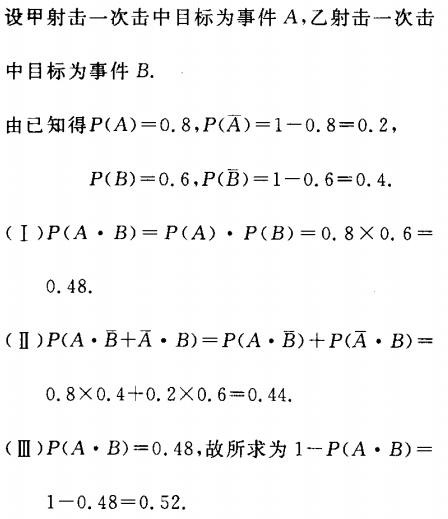 9.己知向量 a  b ， a  1,2 ， b  x,2 ，则 x  （	）A.4B.-8C.8